Государственное бюджетное дошкольное образовательное учреждение детский сад №69 общеразвивающего вида с приоритетным осуществлением деятельности по физическому развитию детейКрасносельского района Санкт-Петербурга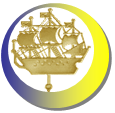 Подготовила                                                                                воспитатель группы №12 : Лайшева С.С.                                                                                   г. Санкт – Петербург2022 г.Актуальность проекта.    Неотъемлемая часть любой системы образования – воспитание патриотизма.    Основы патриотизма начинают формироваться в дошкольном возрасте, и именно в этот период закладывается интерес, уважение и любовь к своей малой родине - месту, где родился, к своему городу.    Базовый этап формирования у детей любви к Родине это - накопление ими социального опыта жизни в своем городе, усвоение принятых в нем норм поведения, взаимоотношений, приобщение к миру его культуры.    История города – это живая история, она отражается и в биографии семьи, и в судьбе поколения. Чтобы даты перестали быть хронологией, факты – перечислением, чтобы за именами вставали живые люди, нудно пробудить интерес, заставить работать воображение.     Санкт-Петербург - это город с 319 - летней историей и, как любой город, имеет свои достопримечательности, свои традиции.     Мы живём в Петербурге, городе с необыкновенной историей, культурой, с неповторимым внешним обликом. Человек, живущий в Петербурге и не знающий своего города, духовно беден. Он обделён чувством прекрасного, которое не может не развиваться в городе на Неве. К сожалению, сейчас не только дети не знают свой город, но иногда и взрослые не уделяют должного внимания данному вопросу. И наша задача с самых ранних лет заложить не только интерес к истории нашего города, но и воспитать чувство уважения к нему, гордость за героическое прошлое и настоящее Санкт Петербурга. Реализация проекта обеспечивает активное участие детей, родителей и воспитателей. Заложив фундамент с детства, мы можем надеяться, что воспитали настоящего патриота.Цель проекта:-создание условий для обогащения знаний детей о родном городе; -развитие познавательных, творческих способностей воспитанников;-сформировать у детей и родителей интерес к культурным ценностям прошлого и настоящего города Санкт- Петербурга, чувство уважения к его жителям, воспитание любви к родному городу, уважение к его традициям и обычаям.Участники:-воспитатель, дети старшей группы, родители.Тип проекта -информационный, исследовательский, творческий.    -информационный (дети совместно с родителями и воспитателями собирают информацию из разных источников);  -творческий (дети рисуют, составляют рассказы, поют песни, создают новые правила поведения в общественных    местах, в игре -  нормотворчество); -исследовательский (исследуют, знакомятся с историй семьи, города)Сроки реализации проекта: долгосрочный - в течение учебного года.Задачи проектаОбразовательные:1.  Расширять представления детей о родном городе (историческое прошлое, достопримечательности, традиции, ремесла).2    Формировать представление о своем родном крае, своей малой родине на основе приобщения к родной природе, культуре, традициям. 3.    Расширять кругозор детей; познакомить с именами великих людей Петербурга, их достижениями.4.    Уточнить представление о мостах, как архитектурных сооружениях.Развивающие:1.   Развивать связную речь детей посредством составления рассказов, пересказа сказок, рассказов о родном городе, знакомить с литературными произведениями, связанными с темой проекта.2.    Пробудить в детях познавательный интерес к родному городу.3.    Развивать потребность в самостоятельном освоении окружающего мира путем изучения истории своего города.4.    Приобщать к словесному искусству, развивать художественное восприятие и эстетический вкус.5.    Развивать продуктивную деятельность детей и детское творчество.6.    Закрепить умение воссоздавать целое из частей (д/и).7.     Развивать внимание, умение сравнивать, логическое мышление, память.Воспитательные:   Воспитывать любовь, уважение и бережное отношение к своей малой родине   средствами эстетического воспитания: через музыку, изобразительную деятельность, художественное слово.2.    Способствовать укреплению семейных связей, развитию партнерских отношений между родителями и детским садом.3.    Формировать нравственные качества личности ребенка: самостоятельность, патриотизм, любовь к родному городу.Распределение деятельности между участниками проекта:Воспитатель: Наличие у педагога знаний о прошлом и настоящем своего города, его достопримечательностях, традициях и т. д. Активное взаимодействие с семьями воспитанников. Организуют работу по реализации проекта Участвуют в презентации и защите проекта. Организуют выставку проектов. Оформляют тематическую папку по проекту.             Дети:Дети совместно со взрослыми собирают информацию из разных источников.Высказывают (зарисовывают) свои идеи.Участвуют совместно с родителями, воспитателями в презентации   и защите проектов.       Родители: Совместно с ребёнком собирают информацию из разных источников Совместно с ребёнком оформляют проект  (родители пишут, печатают, фотографируют, дети делают зарисовки, украшают страницы)     3.   Совместно с воспитателями оформляют альбом,  готовят презентацию проекта         4.   Наличие у родителей знаний о прошлом и настоящем своего города, его достопримечательностях, традициях и т. д.Основные направления в работе по реализации проекта:Речевое развитие, познание, экскурсии в музей, в библиотеку, художественно-творческая (рисование, аппликация, лепка), оформление альбомов, чтение художественной литературы, коммуникация, социализация, музыка, трудовая деятельность, здоровье и безопасность.Принципы реализации проекта:Принцип личностно-ориентированного общенияВ процессе обучения дети выступают, как активные исследователи окружающего мира вместе с педагогом и родителями, а не просто пассивно перенимают опыт общения со взрослыми.Принцип последовательности.Предполагает планирование изучаемого материала последовательно: от близкого к далёкому, от малого - к великому (мой дом - моя улица - мой город  - моя страна).Принцип наглядности.Широкое представление наглядности: иллюстрации, показ слайдов, фотографии пейзажей, памятников, достопримечательностей и т.д. с использованием компьютера и мультимедийной системы.Принцип занимательностиМатериал должен быть интересным, увлекательным для детей. Этот принцип формирует у детей желание выполнять предлагаемые виды заданий, стремиться к достижениям результата.Используемые технологии:      ИКТ, здоровьесберегающие технологии, проектная деятельность.Предполагаемый результат проекта.  Знать названия окружающих улиц.  Узнавать памятники, исторические места и названия города по картинкам.  Знать людей, прославивших город, народные промыслы.  Находить свой город, район на карте, показывать и называть р.Нева.  Составлять связный рассказ с опорой на картинки и слайды о родном   городе.  Уметь находить и отбирать материал совместно с родителями по заданной теме (с использованием компьютера, интернета)   Уважать историческое прошлое своего города и бережно относиться к его достопримечательностям.  Оформление выставки рисунков детей и родителей «Город мой чудесный».  Оформление альбома «Наш Петербург -  осенью; зимой; весной и летом"»  Оформление стенда и презентации «Путешествие по городу -«Вместе с мамой, вместе с папой гуляю по городу». »Основные этапы проекта:1 этап - подготовительный.   Включает в себя: изучение знаний родителей и детей по данному направлению; пополнение знаний воспитателя об истории города, его культурных достопримечательностях, ремеслах, традициях , биографий знаменитых земляков; планирование работы, выбор форм и методов; подбор иллюстративного и литературного материала для работы с детьми.2 этап – практический.  Он включает в себя два направления:работу с детьми;сотрудничество с родителями воспитанников.3 этап – оценочный. ЦЕЛЕВАЯ ПРОГУЛКАМесяц ТЕМАЦЕЛЬ    СОВМЕСТНАЯ ДЕЯТЕЛЬНОСТЬРабота с родителямиСЕНТЯБРЬ Мой дом.Моя семья. Мой детский садМой город.Мой район-Формирование способностей к самопознанию как члена семьи, члена коллектива;- воспитание чувства любви и гордости за членов своей семьи, желание больше узнать о них, проявлять о них заботу;- провести беседу с детьми о том, знают ли они свой домашний адрес, название детского сада и группы,на какой улице они живут.- Расширить представление детей о городе (много улиц, площадей, высотных домов, театров, транспорта и т.д.),-воспитание интереса и любви к городу, в котором мы живём;- воспитание желания узнать свой город, познакомится с ним ближе;- дать различия города и села на основе архитектурных особенностей -ознакомление детей с районом, в котором они проживают;- познакомить детей с историческим прошлым нашего района;Чтение стихотворения  Е. Никонова  «Семейный альбом» см. Картотеку стихотворений по СПб;- продолжить оформление альбома «Я расту» ;составить «Генеалогическое древо» (с семейными фотографиями);- рассматривание фотографий;- составление рассказов о членах семей детей;- выставка рисунков «Я  и моя семья».Выделить специальное пространство для «Уголка Петербурга», пополнить.-Пополнить Картотеку стихотворений о городе СПб- Рассматривание тематического альбома «Мой Санкт-Петербург» - рассматривание изображений деревенского дома и городского и нахождение отличий;-творческие рассказы:  «Город, в котором я живу», " Мой район!"- моделирование  «Дома нашего города» Беседа «Улица, на которой я живу»- просмотр презентации на тему «Красносельский район"( "Их именами названы улицы нашего района")- познакомить детей с картой " Юго - Запад СПб";- рассматривание иллюстраций с изображением нашего района-презентация для родителей  "Юго - Запад СПб"Родительское собрание (познакомить с     темой проекта, домашним заданием для родителей – подобрать фотографии родных)Подбор фотографийоб истории города-из семейных архивов.Участие в составлении семейных газет «Под крышей дома своего»- выставка работ на тему «Мой дом, мой район» (совместно с детьми);Месяц ТЕМАЦЕЛЬ    СОВМЕСТНАЯ ДЕЯТЕЛЬНОСТЬРабота с родителямиОКТЯБРЬПетр I – основательнашего городаЛетний СадиДворецПетраIПознакомить детей с жизнью основателя СПб – Петром I;- сформировать у детей понятие -почему царь Петр выбрал именно данное место для строительства новой столицы? познакомить детей с историей Летнего Сада – одной из достопримечательностей Санкт - Петербурга;- беседы с детьми о самом старом саде нашего города; - познакомить детей с постройками, находящимися в Летнем Саду;- Просмотр фотографий (слайдов) «Петр I – основатель города»;- рассматривание портретов Петра I и А.С. Пушкина;А. С. Пушкин: стих -е «Люблю тебя, Петра творение…»- загадки о СПб - см. Картотека загадок о Санкт – Петербурге; оформить альбом "Загадки о СПб" - заучивание стихотворения М. Борисовой «Памятник Петру I» см. Картотеку стихотворений по СПб;- подвижная игра «По болоту Петр шел».-Рассматривание иллюстраций (слайдов) о Летнем саде, о Летнем дворца Петра - оснащение книжного уголка группы книгами с произведениями И.А. Крылова; А.С.Пушкина-составление альбома "Летний сад» - (конкурс семейного рисунка с сопровождением рассказа  «Тайны Летнего сада")- чтение и заучивание стихотворений  В. Блейкова «Прекрасный Летний Сад», М. Борисовой «Решетка Летнего Сада», Л.Федосеевой «Памятник Ивану Крылову»  см. Картотеку стихотворений по СПб- Беседа: «Какие краски у осени»Рисование «Осенний парк» (монотопия, печать)- Конкурс семейного рисунка ссопровождением рассказа«Тайны Летнего сада»-Музыкально-тематический вечер «В осеннем Летнем саду» с участием детей и родителей Фотовыставка «Осенний Петербург"Месяц ТЕМАЦЕЛЬ    СОВМЕСТНАЯ ДЕЯТЕЛЬНОСТЬРабота с родителямиНОЯБРЬАрхитектураСПб (главные части дома). АрхитекторыДостоприме-чательностиСПбФормировать начальные знания об архитектуре СПб;- способствовать формированию о том, кто такие архитекторы;- рассказать детям о главных архитекторах нашего города- Воспитание петербуржца на лучший традициях петербургской культуры;- продолжать знакомить с достопримечательностями нашего города -познакомить детей с Дворцовой площадью, рассказать о том, что она является главной площадью нашего города;- на примере Дворцовой площади донести детям , что значит «Архитектурный ансамбль», показать как на протяжении многих веков создавалась это красивейшее место СПб;- Просмотр альбома на тему «Архитектура СПб»;- рисование на тему «Дома моего города»;- настольно печатная игра «Части дома»;- игра – моделирование «Дом мой мечты»;Рассматривание иллюстраций основных достопримечательностей Петербурга;заучивание стихов о различных достопримечательностях Петербурга- выставка работ на тему «Любимое место СПб»;- игра «Лото СПБ»;- изобразительная деятельность лепка, аппликация, рисование на тему: «Главная площадь моего города»;- игра викторина «Загадки о СПб» см. Сборник загадок о Санкт – Петербурге;- дидактическая игра «Санкт - Петербург».- рассматривание альбома «Архитекторы СПб».Посещение детьми иродителями мест, связанных с   городом  (сквер, памятники, музей, улицы )Месяц ТЕМАЦЕЛЬ    СОВМЕСТНАЯ ДЕЯТЕЛЬНОСТЬРабота с родителямиДЕКАБРЬГород на островах.Река Нева. Мосты, каналы и судоходствоФормирование начальных знаний о главной реке нашего города- продолжать знакомить детей с историей родного города и его достопримечательностями; - познакомить детей с реками и каналами Санкт - Петербурга, с их названиями; - рассказать об истории строительства мостов города Санкт - Петербурга; выражать в речи результатов размышлений (…Чтобы было, если бы не было Невы?);- подвести детей к понимаю того, что мосты необходимы нашему городу-- развивать интерес к жизни родного города; - Просмотр альбома  «Город на островах. Река Нева. Мосты, каналы и судоходство»;- рисование на тему «Корабли на Неве» - Чтение стихотворения «101 остров и 600 мостов» " Нева", Н. Полякова см. Картотеку стихотворений по СПб;- заучивание наизусть стихотворения «Знаменитая Нева», М. Борисовой см. Картотеку стихотворений по СПб- знакомство с произведениями А.С.Пушкина, написанными про наш город;-игры с конструктором «Наш город» «мосты СПб»- Совместная работа с родителями. Конкурс: «Реки и каналы СПб»;Месяц ТЕМАЦЕЛЬСОВМЕСТНАЯ ДЕЯТЕЛЬНОСТЬРабота с родителямиЯНВАРЬПодвиг Ленинграда в дни блокадыБеседа с детьми о жизни блокадного Ленинграда; - продолжать знакомить детей с историческим прошлым родного города;- воспитывать чувство любви и гордости за людей, отстоявших наш город в дни блокады;- воспитывать уважение к прошлому- Просмотр слайдов на тему «Подвиг Ленинграда в дни блокады»;- прослушивание песни «Пусть всегда будет солнце»;- тематическое задание на тему «Цветок жизни»;-Аппликация  "Город в зимнем убранстве"Продуктивная деятельность : Рисование на тему Блокады «Разводные мосты»; "Разорванное кольцо Блокады"Лепка «Кораблик»;Консультации для родителей  "Ленинград  во время Блокады", "Дневник Тани Савичевой"Месяц ТЕМАЦЕЛЬСОВМЕСТНАЯ ДЕЯТЕЛЬНОСТЬРабота с родителямиФЕВРАЛЬПервая постройка СПб – Петропавлов-ская крепость.Львы стерегут город- Рассказать детям об основании нашего города, день рождения города;- сформировать у детей представление о том «Почему строительство города началось со строительства крепости»;- рассказать о крепостях древней Руси;- учить детей «читать карту - схему»;- Помочь ребенку видеть необыкновенное в повседневном;- познакомить детей с необычными скульптурами, украшающими их город; - Просмотр слайдов на тему «Петропавловская крепость»;- путешествие с детьми по карте – схеме «Петропавловской крепости»;- рассматривание фотографий и рисунков Петропавловской крепости; - Чтение стихотворения М. Борисовой «Полуденный выстрел» см. Картотеку стихотворений по СПб;- составление мнемотаблицы с «шифровкой» информации о Петропавловской крепости.Аппликация с элементами рисования  «Петропавловский шпиль»;Заочная экскурсия Альбом  «Львы стерегут город»;- рисование «Львы у Невы»;Фотовыставка «Зимний  Петербург"Месяц ТЕМАЦЕЛЬСОВМЕСТНАЯ ДЕЯТЕЛЬНОСТЬРабота с родителямиМАРТПонятие петербуржец, житель нашего города (толерант-ность)Уроки вежливости. Как встречать гостей и ходить в гости.- Познакомить детей с понятиям «Петербуржец»;- воспитывать у детей желания заботиться о близких;- расширить представления о дружбе, развивать эмоциональную отзывчивость;- воспитывать вежливость, учить в различных ситуациях договариваться и избегать конфликтов; - Воспитывать у детей вежливость, доброту, гостеприимство;- закрепить и уточнить правила поведения при встречи гостей; - рассказать детям о том, как надо принимать и дарить подарки; - познакомить с основами этикета; - Настольно печатная игра «Санкт - Петербург»;- Просмотр слайдов на тему «Уроки вежливости. Как встречать гостей и ходить в гости»;- составление мнемотаблицы по теме занятия;- игра «Вежливые слова»;- Сюжетно - ролевая игра «В гости к другу»;- оформление подарков к 23 февраля и 8 марта. Словотворчество детей с родителями: сочини стихи, сказку о г. Санкт-ПетербургеПоздравление мам с праздником 8 мартаЧаепитие с мамами Месяц ТЕМАЦЕЛЬСОВМЕСТНАЯ ДЕЯТЕЛЬНОСТЬРабота с родителямиАПРЕЛЬТранспорт нашего городаЖизнь улицы (почта, парикмахерская, магазины, киоски).- Познакомить детей с различными видами транспорта;- рассказать о необходимости транспорта для большого города; - побеседовать с детьми о том как выглядил транспорт много лет назад; - напомнить детям о правилах дорожного движения;Познакомить детей с жизнью главной улицы нашего города;- рассказать об объектах которые находятся на улицах, о их необходимости для жизни человека;- обратить внимание детей на звуки города;- Просмотр слайдов на тему «Транспорт нашего города»;- исследовательская деятельность «Для чего нужен транспорт?»;- аппликация «Дома и транспорт на улицах нашего города»- конструирование перекрестков.- Просмотр альбома  на тему «Жизнь улицы»;- прогулка с родителями на почту. магазин и т.д.- сюжетно – ролевая игра «Парикмахерская», «Магазин»;- аппликация «Ветрина магазина».Выступление детей старшей группы перед родителями с рассказами о достопримечательностях Санкт-Петербурга  «Экскурсия по Санкт-Петербургу».Фотовыставка «Весенний  Петербург"Месяц ТЕМАЦЕЛЬСОВМЕСТНАЯ ДЕЯТЕЛЬНОСТЬРабота с родителямиМАЙВизитная карточка города (символы нашего города: гимн, герб, флаг)С Днём рождения наш любимый город!- Сформировать знание о символах города;- формирования понятия «Мы - Петербуржцы»;- изучение истории СПб через символы;- формирование гражданской позиции;- Рассказ о подготовки города к празднованию дня рождения;- развивать интерес к жизни родного города;- рассказать детям о подарках которые дарят нашему городу в день рождения;- Просмотр альбома (слайдов) на тему «Визитная карточка города»;- прослушивание музыкальных произведений по теме проекта (гимн России, гимна Великому городу, Р. Глиер) - рисование герба, флага СПб;- пазлы, разрезные картинки по теме.- Просмотр слайдов на тему «С Днём рождения наш любимый город!»- выставка работ на тему: «Мой подарок – городу» (совместно с родителями, форма выполнения любая);- чтение стихотворения К.Озеровой «Моему городу» см. Картотеку стихотворений по СПб.Музыкально-тематический вечер "День  рождение города"Консультации для родителей  " Наш любимый город",Выставка работ на тему: «Мой подарок – городу» (совместно с родителями, форма выполнения любая);ИТОГОВЫЕ ЗАНЯТИЯ-  Украшение страниц  проекта. - повторение пройденного материала;- закрепление знаний полученных детьми в ходе занятий; - дальнейшее расширение и закрепление представлений о нашем городе;-Выступление детей старшей группы перед  родителями с рассказами о достопримечательностях Санкт-Петербурга  «Экскурсия по Санкт-Петербургу».-Музыкально-тематический вечер "День  рождение города"- майОформление фотоальбома "Наш Петербург в любое время года" («Осенний Петербург", "Зимний Петербург","Весенний Петербург")- Оформление выставки рисунков детей и родителей «Город мой чудесный».-Фоторепортаж «Наш любимый город»(фотографии основных предприятий, памятников, улиц)Изготовление альбома «Вместе с мамой, вместе с папой гуляю по городу».1.«Вот какой наш детский сад». Прогулка по ближайшему окружению.2. Осень в городе.3. Прогулка по микрорайону. 4.В гости к книгам. Экскурсия в детскую районную библиотеку5.Весна пришла в наш город.- совершить пешеходную экскурсию с детьми вокруг детского сада; - определить тип здания; - найти парадный вход, обратить внимание на вывеску и совместно прочитать её; - постараться определить местоположение своей группы, музыкального зала, физкультурного зала, кухни, медицинского кабинета;- определить из чего построено здание; - и места нахождения прогулочной площадки.- развивать желание принимать посильное участие в преобразовании своего участка д/c- развивать наблюдательность, внимание;- показать красоту родного города осенью;- отметить характерные особенности города его дома, улицы;- научить видеть и запоминать ориентиры и близлежащие строения;- формировать представление о названии улицы и адреса детского сада;- активизировать словарь, познавательный интерес.- познакомить детей с достопримечательностями нашего микрорайона, его историческим прошлым и настоящим;- показать детям дворы, расположение домов, архитектурные украшения и развитие инфраструктуры;- развивать желание принимать посильное участие в преобразовании своего микрорайона.- познакомить детей с детской районной библиотекой;- рассказать об устройстве библиотеки (абонентский отдел, читальный зал);- показать разнообразие детской литературы по различным темам;- прививать детям интерес и желание к чтению литературы; - научить бережному отношению к книгам; - записать детей в детскую районную библиотеку.- воспитание у детей любви к родному городу;- воспитание петербуржца на лучших традициях петербургской культуры;- учить видеть неповторимую красоту нашего города весной; - показать красоту обновлений природы весной (сравнить с осенью, зимой);- воспитывать бережное отношение к природе;- учить заботиться о природе.  